Name_____________________	Spelling Words – List 1	Week of _______________Choose an activity to do each night.  You do NOT have to do  of the activities.  You should choose an activity that will help you spell these words correctly.  The skill for this week is spelling patterns with open and closed syllables.  If a syllable ends with a vowel, it is open.  If it ends with a consonant, it is a closed syllable.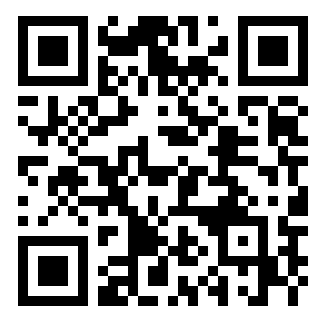 